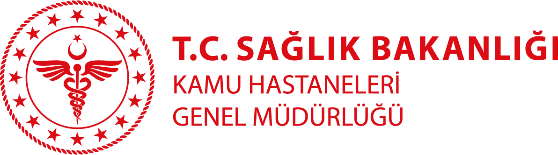       2021 Kurtalan Devlet Hastanesi /Siirt  (halen çalışıyor)KURTALAN DEVLET HASTANESİDr.  Muharrem BAĞLAMIŞBranşı: Pratisyen DoktorYabancı Diller: İngilizce İletişim adresi: Klinik: Acil ServisTıbbi ilgi ve uzmanlık alanları:Eğitimi:Çalışılan Kurumlar: